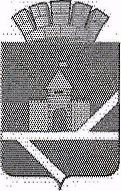                                      Российская Федерация                                  Свердловская областьАДМИНИСТРАЦИЯ  ПЫШМИНСКОГО ГОРОДСКОГО ОКРУГАПОСТАНОВЛЕНИЕ        15.08.2017                                                                                   449а                                              р.п. ПышмаО внесении изменений в муниципальную программу «Формирование современной городской среды на территории Пышминского городского округа на 2017год»       В соответствии с пунктом 14 главы 3 Порядка формирования и реализации муниципальных программ Пышминского городского округа, утвержденного постановлением администрации Пышминского городского округа от 03.10.2013 № 664,  в целях приведения муниципальной программы   в соответствие  с бюджетными  ассигнованиями по решению   Думы Пышминского городского округа  от  21.12.2016 № 257 «О бюджете Пышминского городского округа на 2017 год  и плановый период 2018 и 2019 годов» с изменениями, внесенными решением думы Пышминского городского округа от 23.08.2017№315п о с т а н о в л я ю:1. Внести в муниципальную программу «Формирование современной городской среды на территории Пышминского городского округа на 2017год», утвержденную постановлением администрации Пышминского городского округа от 30.06.2017 № 364,   следующие изменения:1.1. Строку паспорта муниципальной программы «Формирование современной городской среды на территории Пышминского городского округа на 2017год» «Объемы финансирования  Программы» изложить в новой редакции:1.2. Абзац 1 глава 4 программы изложить в следующей редакции: «Финансирование Программы предполагается осуществлять за счет средств федерального бюджета в размере 8063, 28 тыс. рублей, областного бюджета в размере 9 465,59 тыс. рублей,  бюджета Пышминского городского округа в размере 954,9  тыс. рублей, и внебюджетных ассигнований 636,586 тыс. рублей.» 1.3. Приложения  №5 муниципальной программы Формирование современной городской среды на территории Пышминского городского округа на 2017год» изложить в новой редакции (прилагаются).2.Настоящее постановление разместить на официальном сайте Пышминского городского округа.3.Контроль за выполнением настоящего постановления возложить на и.о. председателя комитета по экономике и инвестиционной политике администрации Пышминского городского округа Ульянова И.В.Глава Пышминского городского округа                                  В.В. СоколовПриложение  к постановлению администрации Пышминского городского округаот________________ №_______ФИНАНСИРОВАНИЕ МЕРОПРИЯТИЙ ПРОГРАММЫЗА СЧЕТ ВСЕХ ИСТОЧНИКОВ РЕСУРСНОГО ОБЕСПЕЧЕНИЯтыс. рублейОбъемы финансирования  ПрограммыВсего по программе – 19120,356 тыс. руб.,из них за счет средств: федерального бюджета – 8063,28 тыс. руб., областного бюджета – 9465,59  тыс. руб.,местного бюджета – 954,9 тыс. руб.,внебюджетных источников – 636,586 тыс. руб.,На благоустройство дворовых территорий многоквартирных домов - 12 731,720 тыс. руб.,из них за счет средств: федерального бюджета –  5285,57 тыс. руб., областного бюджета – 6204,8   тыс. руб.,местного бюджета – 604,764 тыс. руб.,внебюджетных источников – 636,586  тыс. руб.,На благоустройство территорий общего пользования – 6388,636 тыс. руб.из них за счет средств: федерального бюджета –  2777,71 тыс. руб., областного бюджета – 3260,79  тыс. руб.,местного бюджета – 350,136 тыс. руб., внебюджетных источников – 0  тыс. руб.NстрокиНаименованиеобъектовВсего,в том числеВсего,в том числеОбластной бюджетФедеральныйбюджетМестный бюджетМестный бюджетВнебюджетныеисточники1Всего по муниципальной программе19 120,3569465,599465,598063,28954,9636,586636,5862Благоустройство сквера Славы и вооруженных сил и площади возле ЦКиД в р.п. Пышма по ул. Куйбышева6388,6366388,6363260,792777,71350,136350,13603Благоустройство дворовой территории многоквартирных домов  р.п. Пышма, ул. 1 Микрорайон, 16 435,6786 435,6783136,4242671,768305,702305,702321,7844Благоустройство дворовой территории многоквартирных домов р.п. Пышма, ул. Заводская, 3а, 3б, 5а, ул. Комсомольская, 27, 296 296,0426 296,0423068,3762613,802299,062299,062314,802